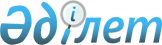 Қала әкімдігінің "Халықты жұмыспен қамтуға көмек көрсету жөнінде қосымша шаралар туралы" 2009 жылғы 21 мамыр № 852 қаулысына өзгерістер енгізу туралыЖаңаөзен қаласы әкімдігінің 2009 жылғы 3 шілдеде № 1119 қаулысы. Жаңаөзен қаласының Әділет басқармасында 2009 жылғы 3 шілдеде № 11-2-114 тіркелді

      Қазақстан Республикасының 2001 жылғы 23 қантардағы «Халықты жұмыспен қамту туралы» Заңының 5 бабы мен 7 бабы 6) тармақшасына сәйкес, Қазақстан Республикасы Үкіметінің 2009 жылы 10 наурыздағы № 274 «Мемлекет басшысының 2009 жылы 6 наурыздағы «Дағдарыстан жаңару мен дамуға» атты Қазақстан халқына жолдауын іске асыру жөнінде Қазақстан Республикасы Үкіметінің 2009 жылға арналған іс-қимыл жоспарын (Жол картасын) орындау жөніндегі іс - шаралар жоспарын бекіту туралы» және Облыс әкімдігінің 2009 жылы 16 наурыздағы № 746-1 «Мемлекет басшысының 2009 жылғы 6 наурыздағы «Дағдарыстан жаңару мен дамуға» атты Қазақстан халқына Жолдауын жүзеге асыру жөніндегі Қазақстан Республикасы Үкіметінің 2009 жылға арналған Іс-қимыл жоспарын (Жол картасын) орындау жөніндегі Іс - шаралар жоспарын бекіту туралы» қаулыларын іске асыру мақсатында, қала әкімдігі ҚАУЛЫ ЕТЕДІ:

      1. Қала әкімдігінің 2009 жылғы 21 мамыр № 852 «Халықты жұмыспен қамтуға көмек көрсету жөнінде қосымша шаралар туралы» қаулысына (нормативтік құқықтық кесімдерді мемлекеттік тіркеу тізілімінде № 11-2-111 тіркелген, «Жаңаөзен» газетінің № 23 (1410) 2009 жылы 10 маусымда жарияланған) төмендегідей өзгерістер енгізілсін:

      аталған қаулының қосымшасы қоса беріліп отырған қосымшаға сәйкес жаңа редакцияда жазылсын.

      2. Осы қаулының орындалысын бақылау қала әкімінің орынбасары Т.Сатыбалдиевке жүктелсін.

      3. Осы қаулы алғаш ресми жарияланғаннан кейін күнтізбелік он күн өткен соң қолданысқа енгізіледі.      Қала әкімі                              Ж.Бабаханов      КЕЛІСІЛДІ:

      М.И.Абубикиров

      03 шілде 2009ж.

      «Жаңаөзен қалалық жұмыспен

      қамту және әлеуметтік

      бағдарламалар бөлімі»

      мемлекеттік мекемесінің бастығы      Н.Б.Ғұмарова

      03 шілде 2009ж.

      «Қалалық экономика және бюджеттік

      жоспарлау бөлімі» мемлекеттік

      мекемесінің бастығы      Р.К.Джантлеуова

      03 шілде 2009ж.

      «Қалалық қаржылар бөлімі»

      мемлекеттік мекемесінің бастығы

Қала әкімдігінің 2009 жылы 03 шілде

№ 1119 қаулысына қосымша 2009 жылы халықтың нысаналы топтарына арналған Республикалық бюджеттен қаржыландырылатын қосымша әлеуметтік жұмыс орындарын беруші және құрушы шаруашылық мекемелердің тізбесі және еңбекақы мөлшері
					© 2012. Қазақстан Республикасы Әділет министрлігінің «Қазақстан Республикасының Заңнама және құқықтық ақпарат институты» ШЖҚ РМК
				№Мекемелердің атауларыәлеуметтік жұмыс орын (адам)әлеуметтік жұмыс орын (адам)әлеуметтік жұмыс орын (адам)Респуб- ликалық бюджет- тен төлене- тін еңбекақы мөлшері /теңге/Жұмыс мерзіміЖұмыс көлемі№Мекемелердің атауларыбар- лығыСоның ішіндемүге- дектерОрал- мандар саныРеспуб- ликалық бюджет- тен төлене- тін еңбекақы мөлшері /теңге/Жұмыс мерзіміЖұмыс көлемі123456781«Тазалық» мемлекеттік коммуналдық кәсіпорыны10034015000 /он бес мың/6 айға дейінКелі- сіміне сай2«Өзенкөктем» мемлекеттік коммуналдық кәсіпорыны5522215000 /он бес мың/6 айға дейінКелі- сіміне сай3«ӨзенГазСервис» мемлекеттік коммуналдық кәсіпорыны101415000 /он бес мың6 айға дейінКелі- сіміне сай4«Өзенғимаратсервис» пәтер иелері кооперативтерінің қауымдастығы19567815000 /он бес мың/6 айға дейінКелі- сіміне сай5«Өзендархан» мемлекеттік коммуналдық кәсіпорыны1003 4015000 /он бес мың/6 айға дейінКелі- сіміне сай6«БиоСтройСервис» жауапкершілігі шектеулі серіктестігі115000 /он бес мың/6 айға дейінКелі- сіміне сай7«Перизат» шаруа қожалығы 141615000 /он бес мың/6 айға дейінКелі- сіміне сай8«Өрт сөндіру қызметі-М» жауапкершілігі шектеулі серіктестігі3111315000 /он бес мың/6 айға дейінКелі- сіміне сай9«Сильва-Медиа» жауапкершілігі шектеулі серіктестігі115000 /он бес мың/6 айға дейінКелі- сіміне сай10Жеке кәсіпкер «Худайбергенова Ә.»115000 /он бес мың/6 айға дейінКелі- сіміне сай11Жеке кәсіпкер «Чалабаева М.И.»2115000 /он бес мың/6 айға дейінКелі- сіміне сай12«Жаңаөзен политехникалық колледжі» жауапкершілігі шектеулі серіктестігі115000 /он бес мың/6 айға дейінКелі- сіміне сай13Жеке кәсіпкер «Бекенов М.»10415000 /он бес мың/6 айға дейінКелі- сіміне сай14«Өзенжылу» мемлекеттік коммуналдық кәсіпорыны151615000 /он бес мың/6 айға дейінКелі- сіміне сай15Жеке кәсіпкер «Батырбаева Л.А.»3115000 /он бес мың/ 6 айға дейінКелі- сіміне сай16Жеке кәсіпкер «Сегизбаева Д.С.»4215000 /он бес мың/6 айға дейінКелі- сіміне сай17Жеке кәсіпкер «Абдуллаев Т.А.»12515000 /он бес мың/6 айға дейінКелі- сіміне сай18Жеке кәсіпкер «Уташева Д.»201815000 /он бес мың/6 айға дейінКелі- сіміне сай19Жеке кәсіпкер «Таганиязова А.»6215000 /он бес мың/6 айға дейінКелі- сіміне сай20«Өзенкоопсауда» жауапкершілігі шектеулі серіктестігі151715000 /он бес мың/6 айға дейінКелі- сіміне сай21Жеке кәсіпкер «Рисгалиев Б.С.»11515000 /он бес мың/6 айға дейінКелі- сіміне сай22«Батша Қуан» жауапкершілігі шектеулі серіктестігі 5215000 /он бес мың/6 айға дейінКелі- сіміне сай23Жеке кәсіпкер «Чомчаева Н.С.»10415000 /он бес мың/6 айға дейінКелі- сіміне сай24Жеке кәсіпкер «Бекетаева Б.»115000 /он бес мың/6 айға дейінКелі- сіміне сай25Жеке кәсіпкер «Утепова М.»4215000 /он бес мың/6 айға дейінКелі- сіміне сай26Жеке кәсіпкер «Туякова.Р.»2115000 /он бес мың/6 айға дейінКелі- сіміне сай27Жеке кәсіпкер «Сузакбаева»115000 /он бес мың/6 айға дейінКелі- сіміне сай28«Бизнес Инкубатор» мемлекеттік коммуналдық кәсіпорыны2115000 /он бес мың/6 айға дейінКелі- сіміне сай29«Сауда үйі Арман» жауапкершілігі шектеулі серіктестігі3115000 /он бес мың/6 айға дейінКелі- сіміне сай30Жеке кәсіпкер «Кашаганов С.»151615000 /он бес мың/6 айға дейінКелі- сіміне сай31Жеке кәсіпкер «Кашаганова К.»8315000 /он бес мың/6 айға дейінКелі- сіміне сай32Жеке кәсіпкер «Сарыев К.»7315000 /он бес мың/6 айға дейінКелі- сіміне сай33Жеке кәсіпкер «Сарыев Н.»3115000 /он бес мың/6 айға дейінКелі- сіміне сай34Жеке кәсіпкер «Сарыев А.»115000 /он бес мың/6 айға дейінКелі- сіміне сай35Жеке кәсіпкер «Рыскалиева А.»4215000 /он бес мың/6 айға дейінКелі- сіміне сай36Жеке кәсіпкер «Балавбаева А.Н.»4215000 /он бес мың/6 айға дейінКелі- сіміне сай37Жеке кәсіпкер «Бахитова Д.»3115000 /он бес мың/6 айға дейінКелі- сіміне сай38Жеке кәсіпкер «Джанова А.»5215000 /он бес мың/6 айға дейінКелі- сіміне сай39Жеке кәсіпкер «Кариева Ш.»11515000 /он бес мың/6 айға дейінКелі- сіміне сай40Жеке кәсіпкер «Коразова Г.»5215000 /он бес мың/6 айға дейінКелі- сіміне сай41Жеке кәсіпкер «Искаков Ж»151615000 /он бес мың/6 айға дейінКелі- сіміне сай42Жеке кәсіпкер «Абуов Ж.А.»6215000 /он бес мың/6 айға дейінКелі- сіміне сай43Жеке кәсіпкер «Корпежан А.А.»8315000 /он бес мың/6 айға дейінКелі- сіміне сай44Жеке кәсіпкер «Шадылов М.Б.»3115000 /он бес мың/6 айға дейінКелі- сіміне сай45«ОРСТЭК» жауапкершілігі шектеулі серіктестігі215000 /он бес мың/6 айға дейінКелі- сіміне сай46Жеке кәсіпкер «Саршиева Э.»8315000 /он бес мың/6 айға дейінКелі- сіміне сай47Жеке кәсіпкер «Ундасинов О.А.»12515000 /он бес мың/6 айға дейінКелі- сіміне сай48«Алау» жекешелендірілген пәтер иелерінің кооперативі215000 /он бес мың/6 айға дейінКелі- сіміне сай49«Нұрлан» жекешелендірілген пәтер иелерінің кооперативі3115000 /он бес мың/6 айға дейінКелі- сіміне сай50«Алау» жекешелендірілген пәтер иелерінің кооперативі6315000 /он бес мың/6 айға дейінКелі- сіміне сайБАРЛЫҒЫ76622306